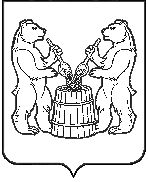 АДМИНИСТРАЦИЯ УСТЬЯНСКОГО МУНИЦИПАЛЬНОГО РАЙОНААРХАНГЕЛЬСКОЙ ОБЛАСТИПОСТАНОВЛЕНИЕот 16 февраля 2022 года № 238р.п. ОктябрьскийО внесении изменений в Перечень должностей муниципальной службы в администрациях сельских поселений, входящих в состав Устьянского муниципального района Архангельской области, при назначении на которые граждане обязаны представлять сведения о своих доходах, об имуществе и обязательствах имущественного характера, а также сведения о доходах, об имуществе и обязательствах имущественного характера своих супруги (супруга) и несовершеннолетних детей и при замещении которых муниципальные служащие обязаны представлять сведения о своих доходах, расходах, об имуществе и обязательствах имущественного характера, а также сведения о доходах, расходах, об имуществе и обязательствах имущественного характера своих супруги (супруга) и несовершеннолетних детейВ связи с организационно-штатными мероприятиями в структуре администраций сельских поселений, входящих в состав Устьянского муниципального района Архангельской области, руководствуясь  пунктом 38 части 4 статьи 14 Федерального закона от 6 октября 2003 года № 131-ФЗ «Об общих принципах организации местного самоуправления в Российской Федерации» администрация Устьянского муниципального района Архангельской области постановляет:Внести в Перечень должностей муниципальной службы в администрациях сельских поселений, входящих в состав Устьянского муниципального района Архангельской области, при назначении на которые граждане обязаны представлять сведения о своих доходах, об имуществе и обязательствах имущественного характера, а также сведения о доходах, об имуществе и обязательствах имущественного характера своих супруги (супруга) и несовершеннолетних детей и при замещении которых муниципальные служащие обязаны представлять сведения о своих доходах, расходах, об имуществе и обязательствах имущественного характера, а также сведения о доходах, расходах, об имуществе и обязательствах имущественного характера своих супруги (супруга) и несовершеннолетних детей, утвержденный постановлением администрации Устьянского муниципального района Архангельской области от 30 декабря 2021 года № 2100, следующие изменения:1.1. раздел «Администрация сельского поселения «Ростовско-Минское» Устьянского муниципального района Архангельской области» изложить в новой редакции:1.2. раздел «Администрация сельского поселения «Малодорское» Устьянского муниципального района Архангельской области» изложить в новой редакции:Отделу по организационной работе и местному самоуправлению довести настоящее постановление до сведения заинтересованных глав сельских поселений, входящих в состав Устьянского муниципального района Архангельской области.Настоящее постановление опубликовать в муниципальном вестнике «Устьяны» и разместить на официальном сайте администрации Устьянского муниципального района Архангельской области.Настоящее постановление вступает в силу после официального опубликования. Положения подпункта 1.1. пункта 1 настоящего постановления применяются к правоотношениям, возникшим с 31 декабря 2021 года. Глава Устьянского муниципального района                                        С.А. Котлов Администрация сельского поселения «Ростовско-Минское» Устьянского муниципального района Архангельской областиАдминистрация сельского поселения «Ростовско-Минское» Устьянского муниципального района Архангельской области1.Заместитель главы 2.Главный специалистАдминистрация сельского поселения «Малодорское» Устьянского муниципального района Архангельской областиАдминистрация сельского поселения «Малодорское» Устьянского муниципального района Архангельской области1.Заместитель главы по финансовым вопросам2.Советник главы